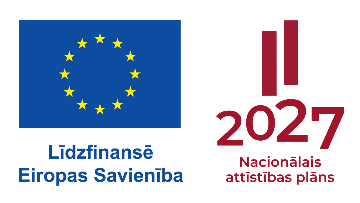 Patvēruma, migrācijas un integrācijas fonda 2021. – 2027.gada plānošanas perioda projekta iesniedzēja partnera apliecinājumsSadarbības partneris apliecina, ka:1) projekta īstenošanā netiks pieļauta diskriminācija dzimuma, rases, etniskās izcelsmes, reliģijas vai pārliecības, invaliditātes, seksuālās orientācijas vai vecuma dēļ un tiks nodrošinātas vienlīdzīgas iespējas dažādām sabiedrības grupām;2) pirms projekta iesnieguma iesniegšanas vadošajā iestādē sadarbības partneris ir iepazinies ar projekta iesnieguma saturu un savu lomu projekta īstenošanā;3) sadarbības partneris vismaz sešus gadus pēc projekta pabeigšanas glabās visu ar projekta īstenošanu saistīto dokumentāciju un informāciju un, ja nepieciešams, to uzrādīs, kā arī piekrīt Latvijas Republikas vai Eiropas Savienības institūciju pārstāvju kontrolēm un auditiem pirms projekta apstiprināšanas, projekta īstenošanas laikā un pēc projekta pabeigšanas;4) projekta ietvaros iegādājamais vai nomājamais nekustamais īpašums pirms projekta īstenošanas nav iegādāts ar Eiropas Savienības finanšu atbalstu;5) sadarbības partneris ir saņēmis projekta iesniegumā norādīto personu piekrišanu viņu personas datu apstrādei un saglabāšanai, kas nepieciešama projekta iesnieguma sagatavošanai un izvērtēšanai;6) ir informēts, ka:datu pārzinis – Iekšlietu ministrija (reģistrācijas Nr.90000282046, adrese: Čiekurkalna 1.līnija 1 k-2, Rīga, LV – 1026, e-pasts: kanceleja@iem.gov.lv) veic manu kā projekta iesniedzēja projekta iesniegumā norādīto personas datu apstrādi, lai nodrošinātu projekta iesnieguma izvērtēšanu;datu apstrādes nolūks – projekta iesnieguma izvērtēšana un lēmuma pieņemšana par līdzfinansējuma piešķiršanu projekta iesniedzējam Patvēruma, migrācijas un integrācijas fonda, Iekšējās drošības fonda un Finansiāla atbalsta instrumenta robežu pārvaldībai un vīzu politikai 2021. – 2027.gada plānošanas perioda projektu iesniegumu atlasē;personas datu saņēmēji – ar Iekšlietu ministrijas valsts sekretāra rīkojumu izveidota projektu iesniegumu vērtēšanas komisija.7) projekta iesniedzējs ir informējis projekta iesniegumā norādītās personas par šā apliecinājuma 6.punktā minēto datu pārzini, datu apstrādes nolūku un personas datu saņēmēju.* Dokumenta rekvizītus “paraksts” un “datums” neaizpilda, ja elektroniskais dokuments ir sagatavots atbilstoši normatīvajiem aktiem par elektronisko dokumentu noformēšanu.Sadarbības partnera institūcijas vadītājs_______________Sadarbības partnera institūcijas vadītājs(vārds, uzvārds)(paraksts)(datums)